Notice of Meeting/ Rhybydd o GyfarfodCyngor Cymuned Gorslas Community CouncilThe next meeting of the Council will be held at Cefneithin C.P. School on Monday, 08/10/18 at 7.00p.m. for the purposes of considering and deciding upon the following matters:-     Bydd cyfarfod nesaf y Cyngor i’w gynnal yn Ysgol Gynradd Cefneithin ar ddydd Llun 08/10/18 am 7.00 y.h. i drafod, ystyried a penderfynu ynglyn a’r materion a ddynodir isod:- Dated/ Dyddiedig 02/10/18.Llew Thomas Clerk to the Community Council/ Clerc i’r Cyngor Cymuned. AGENDAApologies for Absence/ Ymddiheuriadau am Absenoldeb. Declaration of Interests/Datganiadau o Fuddiannau Personol. Exclusion of Press and Public/ Gwahardd Aelodau o’r Cyhoedd a’r WasgMinutes: Consider minutes of the previous meeting. Ystyried cofnodion y cyfarfod blaenorol.    Matters Arising from the Minutes/ Materion yn codi o’r Cofnodion.Park and General Matters including. /Parciau a Materion Cyffredinol gan gynnwysVacancy for a Cefneithin Ward Member/ Angen Aelod I Ward CefneithinRepresentation Outside Bodies/ Cynrhychiolaeth ar Cyrff Allanol . Proposed Sale of land at Gorslas Park/ Gwertiant arfaethedig o dir ym mharc Gorslas.  The Council’s Facebook site/ Safle Facebook y Cyngor.  Urgent Local Issues / Materion Lleol Brys.Members Reports: Meetings with outside organisations including PACT/Cyfarfodydd gyda mudiadau allanol gan gynnwys PACT. Correspondence / Gohebiaeth One Voice Wales. /Un Llais CymruPlanning matters. / Materion cynllunioFinanceExternal Auditor Report/Adroddiad yr Archwilydd AllanolRevised Budget 2018/19/ Cyllideb Diwygiedig 2018/19 IRPW Draft Report 2019/ Adroddiad Draft PACGA 2019 Update/ Diweddariad Sefyllfa AriannolNext Meeting. / Cyfarfod Nesaf. Ysgol Cefneithin CP School 12/11/18.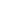 